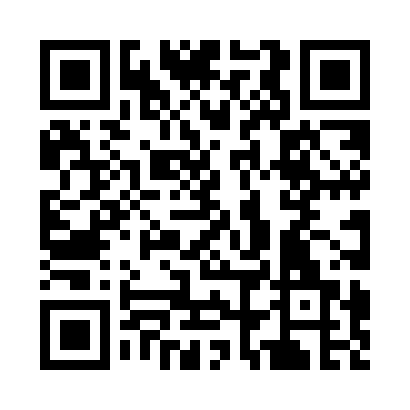 Prayer times for Dingmans Ferry, Pennsylvania, USAMon 1 Jul 2024 - Wed 31 Jul 2024High Latitude Method: Angle Based RulePrayer Calculation Method: Islamic Society of North AmericaAsar Calculation Method: ShafiPrayer times provided by https://www.salahtimes.comDateDayFajrSunriseDhuhrAsrMaghribIsha1Mon3:505:311:045:048:3610:172Tue3:515:311:045:058:3610:163Wed3:525:321:045:058:3610:164Thu3:535:321:045:058:3610:155Fri3:535:331:045:058:3510:156Sat3:545:341:045:058:3510:147Sun3:555:341:055:058:3510:148Mon3:565:351:055:058:3410:139Tue3:575:361:055:058:3410:1210Wed3:585:361:055:058:3310:1111Thu3:595:371:055:058:3310:1112Fri4:005:381:055:058:3210:1013Sat4:015:391:055:058:3210:0914Sun4:025:391:055:058:3110:0815Mon4:045:401:065:058:3110:0716Tue4:055:411:065:058:3010:0617Wed4:065:421:065:058:2910:0518Thu4:075:431:065:058:2910:0419Fri4:085:431:065:048:2810:0320Sat4:105:441:065:048:2710:0121Sun4:115:451:065:048:2610:0022Mon4:125:461:065:048:259:5923Tue4:145:471:065:048:259:5824Wed4:155:481:065:038:249:5725Thu4:165:491:065:038:239:5526Fri4:185:501:065:038:229:5427Sat4:195:511:065:038:219:5228Sun4:205:521:065:028:209:5129Mon4:225:531:065:028:199:5030Tue4:235:541:065:028:189:4831Wed4:245:551:065:018:179:47